Oecumenisch avondgebed in de advent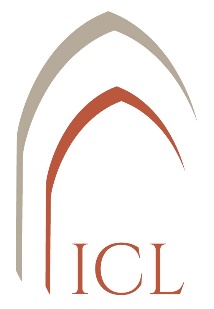 Samen op weg naar KerstmisIn dit gebedsmoment bidden we psalmen en zingen we enkele eenvoudige Taizé-refreinen. Stel een aanzingkoortje samen en spreek muzikanten aan om de liederen te begeleiden. Richt de gebedsruimte sober in. Een Bijbel op een centrale plaats, een icoon van het kruis (bijvoorbeeld het kruis van San Damiano) en een adventskrans volstaan om een biddende sfeer te creëren.Nodig vertegenwoordigers van andere christelijke kerken en gemeenschappen uit om mee te bidden. Samen bidden op weg naar Kerstmis versterkt de verbondenheid en de vriendschap. 
Na het gebedsmoment kan je een ontmoetingsmoment voorzien.Lied: Dans nos obscurités (Taizé)Tijdens dit lied kan het licht op de adventskrans ontstoken worden.Dans nos obscurités,
allume le feu que ne s’éteint jamais,
qui ne s’éteint jamais.Of in het Nederlands:Als alles duister is,
ontsteek dan een lichtend vuur dat nooit meer dooft,
een vuur dat nooit meer dooft.Kruisteken en genadewensGL.	In de naam van de Vader en de Zoon en de Heilige Geest.Genade, barmhartigheid en vrede
vanwege God onze Vader
en van de Heer Jezus Christus.Openingswoord	GL.	Elke week groeit het licht op de adventskrans.
Het drukt onze verwachting uit en onze hoop
dat het licht sterker is dan de duisternis.
Het is Jezus zelf, het licht in ons leven,
die onze hoop sterk maakt
dat oorlogen, geweld 
en elke vorm van kwaad en duisternis
uiteindelijk zullen ophouden.
Jezus brengt vrede. Hij ís onze vrede.‘Vrede op aarde’ wordt geboren
waar mensen elkaar in vriendschap ontmoeten,
over de grenzen van kerken en gemeenschappen heen.Laten we bidden
dat Gods visioen van vrede en verzoening
meer en meer werkelijkheid wordt.Laten we ons hart openen
voor zijn aanwezigheid midden onder ons.Psalm 85De Bijbelfragmenten in deze viering zijn om oecumenische redenen uit de NBV21 genomen.Als keervers bij de psalm kan het Taizé-lied Ostende nobis gezongen worden:	Ostende nobis Domine, misericordiam tuam.
Amen! Amen! Maranatha! Maranatha!L.	U bent uw land genadig geweest, heer,
U keerde het lot van Jakob ten goede,
nam de schuld van uw volk weg
en bedekte al zijn zonden.
U bedwong uw woede
en wendde u af van uw brandende toorn.God, onze helper, keer tot ons terug,
onderdruk uw afschuw van ons.
Wilt U voor eeuwig uw toorn laten duren,
verbolgen zijn van geslacht op geslacht? (keervers)L.	Breng ons weer tot leven,
dan zullen wij ons in U verheugen.
Toon ons uw trouw, heer,
en geef ons uw hulp.Ik wil horen wat God ons zegt.
De heer spreekt woorden van vrede
tegen zijn volk, zijn getrouwen.
Laten zij niet weer vervallen in dwaasheid! (keervers)L.	Voor wie Hem eren is zijn hulp nabij:
zijn glorie komt wonen in ons land,
trouw en liefde omhelzen elkaar,
recht en vrede begroeten elkaar met een kus,
trouw bloeit uit de aarde op,
recht ziet uit de hemel toe.De heer geeft al het goede:
ons land zal vruchten geven.
Het recht gaat voor God uit
en baant voor Hem de weg.	Ostende nobis Domine, misericordiam tuam.
Amen! Amen! Maranatha! Maranatha!GebedGL.	Liefdevolle God,
wie in nood zijn, keert Gij niet de rug toe.
Wie gevallen zijn, komt Gij te hulp.
Wij bidden U:
toon ons uw barmhartigheid
en spreek tot ons woorden van vrede.
Kom bij ons wonen
en geef dat we uw trouw en liefde omhelzen
in Christus, onze Heer.Psalm 27Als keervers bij de psalm kan het Taizé-lied Wait for the Lord gezongen worden:Wait for the Lord, whose day is near.
Wait for the Lord: keep watch, take heart!L.	De heer is mijn licht, mijn behoud,
wie zou ik vrezen?
Bij de heer is mijn leven veilig,
voor wie zou ik bang zijn?Kwaadwilligen kwamen op mij af
om mij levend te verslinden,
mijn vijanden belaagden mij,
maar zij struikelden, zij vielen.Al trok een leger tegen mij op,
mijn hart zou onbevreesd zijn,
al woedde er een oorlog tegen mij,
nog zou ik mij veilig weten. (keervers)L.	Ik vraag aan de heer één ding,
het enige wat ik verlang:
wonen in het huis van de heer
alle dagen van mijn leven,
om de liefde van de heer te aanschouwen,
Hem te ontmoeten in zijn tempel.Hij laat mij schuilen onder zijn dak
op de dag van het kwaad,
Hij verbergt mij veilig in zijn tent,
Hij tilt mij hoog op een rots.	Daarom heft zich mijn hoofd
fier boven de vijanden rondom mij,
ik wil offers brengen in zijn tent,
Hem juichend offers brengen,
ik wil zingen en spelen voor de heer. (keervers)L.	Hoor mij, heer, als ik tot U roep,
wees genadig en antwoord mij.Mijn hart zegt U na:
‘Zoek mijn nabijheid!’
Uw nabijheid, heer, wil ik zoeken,
verberg uw gelaat niet voor mij,
wijs uw dienaar niet af in uw toorn.U bent mij altijd tot hulp geweest,
verstoot mij niet, verlaat mij niet,
God, mijn behoud.
Al verlaten mij vader en moeder,
de heer neemt mij liefdevol aan. (keervers)L.	Wijs mij uw weg, heer,
leid mij op een effen pad,
bescherm mij tegen mijn vijanden,
lever mij niet uit aan mijn belagers.
Valse getuigen staan tegen mij op
en dreigen met geweld.Mag ik niet verwachten
de goedheid van de heer te zien
in het land van de levenden?
Wacht op de heer,
wees dapper en vastberaden,
ja, wacht op de heer.Wait for the Lord, whose day is near.
Wait for the Lord: keep watch, take heart!GebedGL.	Liefdevolle God,
wie angstig zijn, biedt Gij veiligheid,
wie zich bedreigd voelen, schenkt Gij uw nabijheid.
Dapper en vastberaden richten wij ons tot U:
wijs ons de weg naar vrede en verzoening.
Laat ons hart niet bezwijken.
Geef ons moed en geduld als wij uw gelaat zoeken
in Jezus Christus, onze Heer.Schriftlezing: Js 11, 1-3. 5-9L.	Uit de profeet Jesaja.Uit de stronk van Isaï schiet een telg op,
een scheut van zijn wortels komt tot bloei.
De geest van de heer zal op hem rusten:
een geest van wijsheid en inzicht,
een geest van kracht en verstandig beleid,
een geest van kennis en ontzag voor de heer.
Hij ademt ontzag voor de heer;
zijn oordeel stoelt niet op uiterlijke schijn,
noch grondt hij zijn vonnis op geruchten.
Hij draagt gerechtigheid als een gordel om zijn lendenen
en trouw als een gordel om zijn heupen.
Dan zal een wolf zich neerleggen naast een lam,
een panter vlijt zich bij een bokje neer;
kalf en leeuw zullen samen weiden
en een kleine jongen zal ze houden.
Een koe en een berin grazen samen,
hun jongen liggen bijeen;
een leeuw eet stro, net als een rund.
Bij het hol van een adder speelt een zuigeling,
een kind graait met zijn hand naar het nest van een slang.
Niemand doet kwaad, niemand sticht onheil
op heel mijn heilige berg.
Want kennis van de heer vervult de aarde,
zoals het water de bodem van de zee bedekt.Woord van de Heer.OverwegingDe overweging kan gehouden worden door één van de vertegenwoordigers van de christelijke gemeenschappen.Lied: Iedere nacht verlang ik (Taizé)Iedere nacht verlang ik naar u, o God,
ik hunker naar u met heel mijn ziel.StiltemomentDe gebedsleider kan het stiltemoment kort inleiden: GL.	Laten we ons, tijdens een moment van stilte,dicht bij de Heer weten.
Hij is onze vrede. Hij is onze kracht.Lofzang uit het evangelie: Magnificat – canon (Taizé)Magnificat, magnificat, magnificat anima mea Dominum.
Magnificat, magnificat, magnificat anima mea!VoorbedeDe intenties bij de voorbede zijn genomen uit de oecumenische gebedswake ‘Together – Samenkomst van Gods Volk’ die plaatsvond op het Sint-Pietersplein in Rome op 30 september 2023 (aan de vooravond van de synode): https://together2023.net/info-page/together-ecumenical-prayer-vigil/GL.	Christus Jezus,
in uw naam zijn wij hier samen.
Wij vertrouwen U al uw leerlingen toe:
dat ze wapens omsmeden tot ploegijzers
en vrede stichten.L.	Voor wie lijden onder oorlog en geweld in het Heilig Land,
in Oekraïne, Afghanistan, Myanmar, Pakistan, Haïti, Nicaragua, Congo,
Syrië, Soedan, Ethiopië en op zoveel andere plaatsen in de wereld.
Voor wie zich, waar dan ook, inzetten voor gerechtigheid en verzoening.
Laten we bidden.Als acclamatie kan Kyrie 13 (Taizé) gezongen worden:Kyrie eleison, eleison.GL.	Christus Jezus,
als één familie zijn wij hier samen.
Wij bidden U:
houd ons bijeen in een geest van eenheid
en oprechte luisterbereidheid.L.	Voor de leiders van kerken en christelijke gemeenschappen:
dat ze zich steeds inzetten voor de eenheid onder de christenen,
dat ze bruggen bouwen van dialoog en vriendschap
tussen gelovigen van verschillende godsdiensten en levensbeschouwingen.
Laten we bidden.AcclamatieGL.	Christus Jezus,
in uw naam zijn wij hier samen.
Wie zich gekwetst voelen,
vertrouwen wij toe aan uw zorg.L.	Voor wie twijfelen,
voor minderheden en voor hen die alleen staan,
voor slachtoffers van misprijzen en van uitsluiting.
Laten we bidden.AcclamatieGL.	Christus Jezus,
als één familie zijn wij hier samen.
Wij vragen U: verzadig hen
die hongeren en dorsten naar de gerechtigheid.L.	Voor allen die hun land verlaten
in de hoop op een goed en waardig leven.
Voor vluchtelingen, immigranten
en voor wie hen gastvrij ontvangen.
Laten we bidden.AcclamatieGL.	Christus Jezus,
in uw naam zijn wij hier samen.
Gij hebt ons de aarde toevertrouwd als een geschenk.
Wij vertrouwen ons aan U toe.L.	Voor slachtoffers van de klimaatverandering en vervuiling.
Voor hen die ijveren voor het behoud van de schepping
en de biodiversiteit beschermen.
Voor hen die zorgen dat de aarde bewoonbaar blijft voor al wat leeft.
Laten we bidden.AcclamatieGL.	Christus Jezus,
als één familie zijn wij hier samen.
Wie mishandeld of vervolgd worden,
vertrouwen wij toe aan uw zorg.L.	Voor de slachtoffers van geweld, pestgedrag en misbruik
in de Kerk en in de samenleving.
Voor wie hen begeleiden
op de weg van heling, gerechtigheid en vrijheid.
Laten we bidden.AcclamatieGL.	Christus Jezus,
in uw naam zijn wij hier samen.
Wij vertrouwen U allen toe
die Gij voedt en sterkt met uw Woord van leven.L.	Voor catechisten, leken,
religieuzen en godgewijden
en alle herders in uw Kerk.
Dat ze in uw spoor steeds groeien
in dienstbaarheid aan de gemeenschap.
Laten we bidden.AcclamatieOnzevaderIedereen kan het Onzevader bidden in de eigen taal.Afsluitend gebedGL.	Liefdevolle God,
Gij weet wat er omgaat in ons hart.
Gij kent onze verlangens.
Wij bidden U:
open onze ogen voor uw nabijheid.
Sta ons bij wanneer wij onrustig zijn.
Neem ons bij de hand
en toon ons de weg naar vrede en verzoening.
Door Christus, onze Heer.Zending en zegenbede (ZJ 26e)GL.	Wij zijn geroepen om mee te bouwen 
aan gastvrije gemeenschappen
die vrede en verzoening bewerken.
Laten wij getuigen van het Evangelie,
hoop schenken aan wie angstig zijn
en kracht geven aan wie twijfelen.
Moge de vrede van God
ons hart en onze gedachten doordringen.De Heer schenke ons zijn zegen,
Hij beware ons voor onheil
en geleide ons tot eeuwig leven.